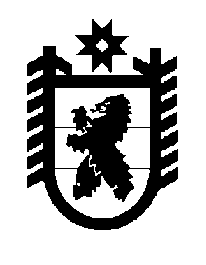 Российская Федерация Республика Карелия    ПРАВИТЕЛЬСТВО РЕСПУБЛИКИ КАРЕЛИЯРАСПОРЯЖЕНИЕ                                от  23 марта 2016 года № 205р-Пг. Петрозаводск Внести в состав межведомственной комиссии по вопросам контроля за внесением платы за пользование лесами (далее – межведомственная комиссия), образованной распоряжением Правительства Республики Карелия от 26 ноября 2011 года № 682р-П (Собрание законодательства Республики Карелия, 2011, № 11, ст. 1927; 2012, № 8, ст. 1503; 2013, № 10, ст. 1881; 2014, № 12, ст. 2379), следующие изменения:включить в состав межведомственной комиссии следующих лиц:Чмиль В.Я. – исполняющий обязанности заместителя Главы Республики Карелия – Министра экономического развития Республики Карелия, председатель комиссии; Манцырев С.С. – начальник отдела Министерства по природополь-зования и экологи Республики Карелия; 2) исключить из состава межведомственной комиссии Громова О.Ю., Алешину С.С.           ГлаваРеспублики  Карелия                                                              А.П. Худилайнен